_____________________________________________________________________________________ Ref. No. …………………………………                                                                                            Date- 28-08-2018                                                                    Notification    All the students of B.A. / B. Sc. 1st year ( Honours & General) is being informed that Internal Assessment of 20 marks for semester-I ( CC1, CC2, GE1, DSC1 & DSC2) under CBCS system will be started from 1st week of September, 2018 and will be completed by 30th September, 2018. No further assessment will be conducted after 30th September, 2018.    The students should collect the programme for Internal Assessment from their respective department.Dr Saroj Kumar Chattopadhyay,Principal.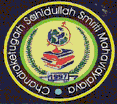 CHANDRAKETUGARH SAHIDULLAH SMRITI MAHAVIDYALAYA.               P.O.- DEBALAYA (BERACHAMPA), DIST.- NORTH 24 PARGANAS.                                              PIN – 743424.  ESTD. -1997                       (GOVT. AIDED )      NAAC  ACCREDITED  AT  GRADE - BPhone No.-03216-242-652.    E mail : chandraketugarh@gmail.com.        M.-9433362091